Centrum Usług  Społecznych
ul. Pocztowa 8
62 - 090 Rokietnica           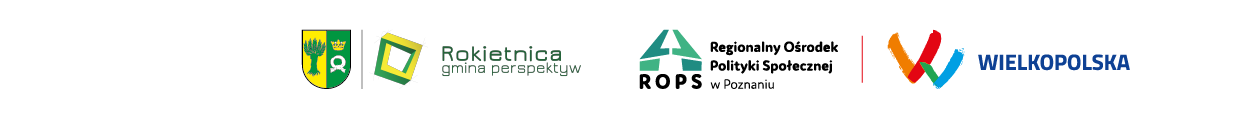 Dotyczy: postępowania o udzielenie zamówienia pn. „Remont budynku dworca kolejowego w Rokietnicy.”
Nr ogłoszenia BZP 2024/BZP 00300005/01 z 2024-04-24        Działając na podstawie art. 253 ust. 2 ustawy z dnia 11 września 2019roku Prawo zamówień publicznych( t. jedn.  Dz. U. z 2023  poz. 1605 ze zm.) zwanej dalej PZP, Zamawiający informuje, że w prowadzonym  przez CUS w Rokietnicy postępowaniu o udzielenie zamówienia publicznego w trybie podstawowym  wybrano ofertę złożoną przez:                                   TOM - BUD Tomasz Nagórny
                                           ul. Sosnowa 46, 64 - 630 Ryczywół
                                          Cena: 1.277 123,01  zł brutto. /słownie zł: jeden milion dwieście siedemdziesiąt siedem tysięcy sto dwadzieścia trzy 01/100 /                        Okres gwarancji 60 m-cy Oferta ww. Wykonawcy została uznana za najkorzystniejszą na podstawie kryteriów oceny ofert określonych w  Specyfikacji  Warunków  Zamówienia. 
Wykonawca spełnia warunki udziału w postępowaniu i nie podlega wykluczeniu 
z   postępowania,  Uchwałą nr II/21/2024 Rady Gminy Rokietnica z dnia 27 maja 2024r. w sprawie zmian w budżecie Gminy Rokietnica na 2024 rok  zwiększono kwotę przeznaczoną na  realizację zamówienia do ceny oferty najkorzystniejszej. 
Do postępowania złożono  6  ofert  przetargowych.Oferta Nr 1
Konsorcjum firm:
MP BUDOWNICTWO Sp. z o.o. - Lider
ul. Samuela Lindego 6, 60 - 573 Poznań
Przedsiębiorstwo Ogólnobudowlane ARTBUD Sp. z o.o.- Partner
ul. Samuela Lindego 6, 60 - 573 Poznań
Liczba  otrzymanych  punktów w kryterium cena – 52,48
Liczba otrzymanych punktów w kryterium  okres gwarancji – 40
Łączna ilość otrzymanych punktów – 92,48
Oferta Nr 2
Zakład Remontowo Budowlany RENOR
ul. Andersonów 2, 62-040 Puszczykowo
Liczba  otrzymanych  punktów w kryterium cena – 51,65
Liczba otrzymanych punktów w kryterium  okres gwarancji – 40
Łączna ilość otrzymanych punktów – 91,65
Oferta Nr 3
TOM – BUD Tomasz Nagórny 
ul. Sosnowa 46, 64-630 Ryczywół
Liczba  otrzymanych  punktów w kryterium cena – 60
Liczba otrzymanych punktów w kryterium  okres gwarancji – 40
Łączna ilość otrzymanych punktów – 100
Oferta Nr 4
HFM Group M.Halec Spółka jawna
60 -113 Poznań ul. Leszczyńska 50
Liczba  otrzymanych  punktów w kryterium cena – 54,40
Liczba otrzymanych punktów w kryterium  okres gwarancji – 40
Łączna ilość otrzymanych punktów – 94,40
Oferta Nr 5
Przedsiębiorstwo Budowlano-Handlowe „REMBUDEX Sp. z o.o. Sp.k
ul. Łukowska 10, 64 - 600 Oborniki
Liczba  otrzymanych  punktów w kryterium cena – 53,53
Liczba otrzymanych punktów w kryterium  okres gwarancji – 40
Łączna ilość otrzymanych punktów – 93,53
Oferta Nr 6
NOVA TERM BUDOWNICTWO Sp. z o.o. 
ul. Wronia 1, 64 - 920 Piła
Liczba  otrzymanych  punktów w kryterium cena – 49,92
Liczba otrzymanych punktów w kryterium  okres gwarancji – 40
Łączna ilość otrzymanych punktów – 89,92                                                                                                                Z poważaniem,
                                                                                                 Dyrektor Centrum Usług Społecznych
                                                                                                                 w Rokietnicy
                                                                                                                 Rafał Michalski



                                                                                                     
                                                                                                         Z poważaniem,
Uczestnicy postępowania 
CUS.262.3.2024Uczestnicy postępowania 
CUS.262.3.2024
Nr CUS.262.3.2024  
 Rokietnica, dn. 05.06.2024 r.  
 Rokietnica, dn. 05.06.2024 r.